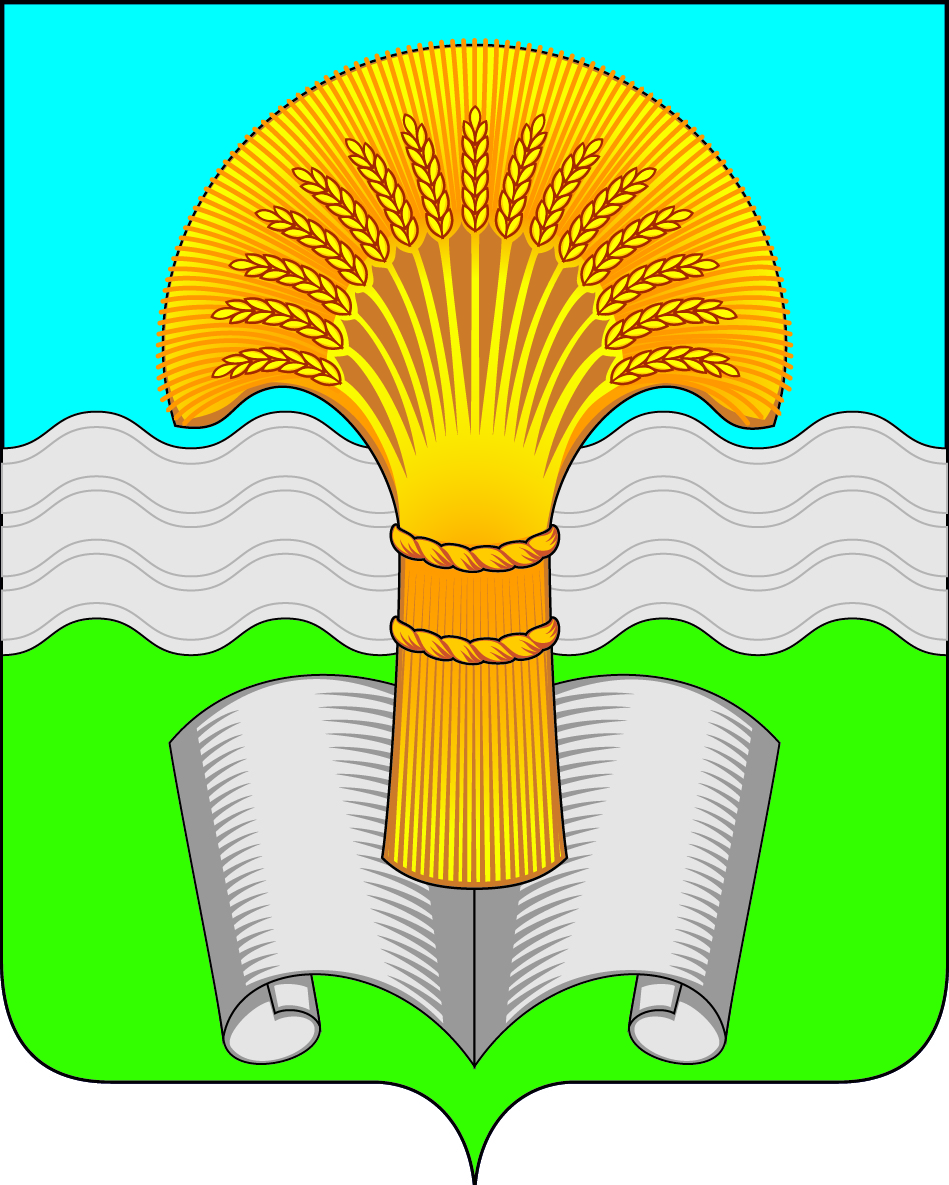 Районное Собрание муниципального района «Ферзиковский район»Калужской областиРЕШЕНИЕВ соответствии с Уставом муниципального района «Ферзиковский район»  статьями 9 и 142.4 Бюджетного кодекса Российской Федерации Районное Собрание муниципального района «Ферзиковский район» РЕШИЛО:Внести в Решение Районного Собрания муниципального района «Ферзиковский район» от 23.12.2020 №50 «О порядке осуществления выплат стимулирующего характера руководителям исполнительно-распорядительных органов сельских поселений, входящих в состав муниципального района «Ферзиковский район» (далее по тексту – Решение от 23.12.2020 №50) следующее дополнение:в заголовке и по тексту после слов: «руководителям» в соответствующем падеже дополнить словами: «, а также лицам, исполняющим обязанности руководителя» в соответствующем падеже;Настоящее Решение вступает в силу со дня его официального опубликования,  и распространяет свое действие на правоотношения, возникшие с 01 января 2022 года.от 26 января 2022 года№165п. ФерзиковоО внесении дополнения в Решение Районного Собрания муниципального района «Ферзиковский район» от 23.12.2020 № 50 «О Порядке осуществления выплат стимулирующего характера руководителям исполнительно-распорядительных органов сельских поселений, входящих в состав муниципального района «Ферзиковский район»Глава муниципального района«Ферзиковский район»С. В. Терехов